          KАРАР                                                                                 ПОСТАНОВЛЕНИЕ              «01» апрель 2016 й                                       №  09                         «01» апреля 2016г« О признании утратившим силу  постановление  Администрации сельского поселения Сандугачевский сельсовет муниципального района Янаульский район Республики Башкортостан от 28  декабря 2015 года  № 42 «Об утверждении муниципальной целевой программы «Повышение безопасности дорожного движения на территории сельского поселения Сандугачевский  сельсовет муниципального района Янаульский район Республики Башкортостан на 2016-2018 годы»           В целях приведения нормативных правовых актов в соответствие с действующим федеральным и республиканским законодательством, на основании экспертного заключения Управления Республики Башкортостан по организации деятельности мировых судей и ведению регистров правовых актов на Постановление Администрации сельского поселения Сандугачевский сельсовет муниципального района Янаульский район Республики Башкортостан от 28  декабря 2015 года  № 42 «Об утверждении муниципальной целевой программы «Повышение безопасности дорожного движения на территории сельского поселения Сандугачевский  сельсовет муниципального района Янаульский район Республики Башкортостан на 2016-2018 годы»Администрация  сельского поселения Сандугачевский сельсовет муниципального района Янаульский район Республики Башкортостан ПОСТАНОВЛЯЕТ:          1.  Постановление Администрации  сельского поселения Сандугачевский сельсовет муниципального района Янаульский район Республики Башкортостан от 28  декабря 2015 года  № 42 «Об утверждении муниципальной целевой программы «Повышение безопасности дорожного движения на территории сельского поселения Сандугачевский  сельсовет муниципального района Янаульский район Республики Башкортостан на 2016-2018 годы» отменить.  	2. Обнародовать данное постановление  на информационном стенде Администрации сельского поселения Сандугачевский сельсовет муниципального района Янаульский район Республики Башкортостан, по адресу: 452812, Республика Башкортостан, Янаульский район, с. Сандугач, ул. К.Садретдинова, д.5 и разместить на  сайте  сельского поселения Сандугачевский сельсовет муниципального района Янаульский район Республики Башкортостан по адресу: http:sp- sandugach.ru.3. Контроль над исполнением настоящего постановления оставляю за собой.Глава сельского поселения                                                                      Т.Ш. КуснияровБАШKОРТОСТАН РЕСПУБЛИКАҺЫЯҢАУЫЛ  РАЙОНЫ МУНИЦИПАЛЬ РАЙОНЫНЫҢ ҺАНДУFАС  АУЫЛ СОВЕТЫ АУЫЛ БИЛӘМӘҺЕ  ХАКИМИӘТЕ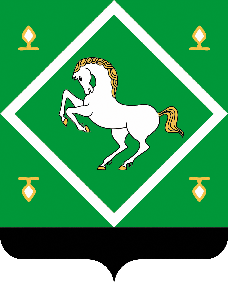 АДМИНИСТРАЦИЯ СЕЛЬСКОГО ПОСЕЛЕНИЯ САНДУГАЧЕВСКИЙ СЕЛЬСОВЕТМУНИЦИПАЛЬНОГО  РАЙОНАЯНАУЛЬСКИЙ РАЙОНРЕСПУБЛИКА БАШКОРТОСТАН